                                       Калужский региональный штаб ВВПОД «ЮНАРМИЯ»           Утверждено                                                        Протокол КРШ ВВПОД «ЮНАРМИЯ»                               № 14 от «5» июля 2022 г.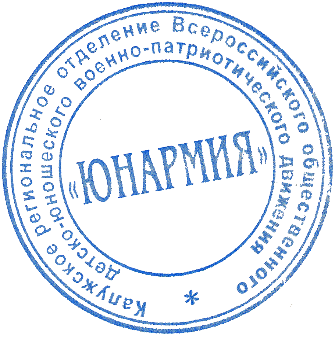 Начальник 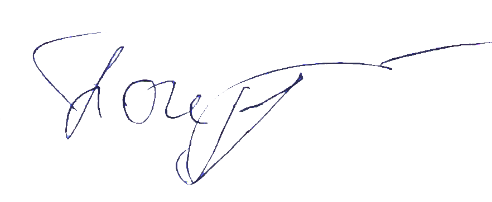                                              Штаба                            А.В.Погудин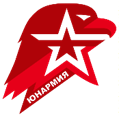 Методические рекомендациипо проведению единого регионального Урока Мужества  «День воссоединения Крыма с Россией»Калуга-2022День воссоединения Крыма с Россией. Целью методических рекомендаций является оказание методической помощи педагогам-практикам в подготовке и проведении Уроков Мужества, посвященных Дню воссоединения Крыма с Россией.Задачи:а)	помочь учителю в проведении тематических уроков и мероприятий, посвященных Дню воссоединения Крыма с Россией, в осмыслении важнейших содержательных и сюжетных линий тематического занятия;б) актуализировать имеющийся в образовательных организациях опыт празднования Дня воссоединения Крыма с Россией, обобщить теоретический и практический материал, имеющийся в образовательных организациях;Методические рекомендации по проведению Урока Мужества «День воссоединения Крыма с Россией»Урок Мужества проводится в 1-11 классах. В рамках Урока Мужества, посвященного воссоединению Крыма с Российской Федерацией, очень важно донести до школьников следующие мировоззренческие идеи:воссоединение Крыма с Россией - одна из важнейших вех в новейшей истории России, в становлении нового российского государства и укреплении его суверенитета;воссоединение Крыма с Россией - важный этап становления нового многополюсного миропорядка, укрепления авторитета России на международной арене в условиях сложного, быстро изменяющегося современного мира, полного угроз и опасностей;воссоединение Крыма с Российской Федерацией - закономерный результат многовекового единства народов Крыма с Россией, интегрированности Крыма в российскую историю и культуру, преодоления скороспелых, недальновидных, ошибочных и амбициозных решений советского руководства в середине прошлого века и восстановления исторической справедливости;воссоединение Крыма с Россией стало возможно в результате форсированных действий международных и связанных с ними определенных внутриукраинских сил, приведших к государственному перевороту в соседнем государстве и поставивших под угрозу жизнь, важнейшие права и свободы человека, культурно-цивилизационную самобытность представителей многонационального народа Крыма;воссоединение Крыма с Россией не может рассматриваться ни как фактор дестабилизации международного права, так как оно произошло при полном соблюдении всех международно-правовых норм, ни как проявление антиукраинских настроений в Крыму и Российской Федерации, так как противоречие между народом Крыма и пришедшими к власти незаконным путем в Украине ставленниками чуждых крымчанам геополитических интересов не имело этно-конфессионального характера;воссоединение Крыма с Российской Федерацией - важный этап в развитии федеративного устройства Российской Федерации;воссоединение Крыма с Россией - важный фактор развития системы образования и культуры в Российской Федерации, изменения содержания образования по ряду предметов гуманитарного и естественнонаучного цикла (история, обществознание, русская литература, география, биология и др.).Цель Урока Мужества, посвященного воссоединению Крыма с Российской Федерацией, - развитие чувства патриотизма и гордости за свою страну, формирование российской гражданской и цивилизационно - культурной идентичности школьников на основе исторических событий, связанных с воссоединением Крыма с Россией.Задачи Урока Мужества (формулируются с учетом возрастных особенностей школьников):на основе воспроизведения хронологии событий, связанных с воссоединением Крыма и Севастополя с Россией, рассмотреть факт вхождения Крыма и Севастополя в Российскую Федерацию как важнейшую веху в современной российской истории, как значительное событие в становлении современной российской государственности, конституционно - правовой системы, системы гражданско-правовых отношений, в консолидации российской нации;осветить историческую роль Крыма и Севастополя в российской истории и культуре, представить воссоединение Крыма и Севастополя как закономерный результат многовекового политического, социального, военного, культурного, языкового единства Крыма и России;способствовать более глубокому изучению школьниками природногеографических, социально-экономических, культурно-этнографических и прочих особенностей новых субъектов Российской Федерации;способствовать осмыслению процесса реинтеграции Крыма и Севастополя в Российскую Федерацию, его перспектив и сложностей, позитивного влияния на жизнь населения.Инвариантная часть Урока Мужества, посвященного воссоединению Крыма с Россией, состоит из трех основных сюжетов:исторический факт проведения референдума в Крыму и Севастополе и вхождение новых субъектов в Российскую Федерацию, значение воссоединения для многонационального народа Крыма и Российской Федерации, для изменения геополитических приоритетов и позиций различных стран;отражение роли Крыма и Севастополя в истории и культуре России на различных этапах ее развития;более глубокое знакомство школьников с новыми субъектами федерации.Вариативная часть Урока Мужества, посвященного воссоединению Крыма с Россией, связана: а) с возрастными особенностями школьников; б) с интересами и склонностями школьников того или иного уровня образования; в) с возможностями педагогов, которым предстоит вести классный час.В начальной школе учитель кратко дает информацию о том, что Крым и Севастополь ранее входили в состав нашего государства, что с Крымом иСевастополем связаны имена знаменитых российских полководцев и флотоводцев XVIII-XIX вв., что на территории полуострова находятся города-герои Севастополь и Керчь. В 2014 году жители Крыма и Севастополя приняли историческое решение о воссоединении с Российской Федерацией. Основное внимание школьников в рамках классного часа желательно сосредоточить на знакомстве с новыми субъектами федерации. Формы этого классного часа могут быть приближены к виртуальным экскурсиям с «посещением» наиболее интересных для младших школьников мест.Учитель младших классов может привлечь родителей школьников, особенно тех из них, которые неоднократно бывали в Крыму и в Севастополе и способны представить туристско-рекреационный потенциал полуострова, к составлению различных виртуальных экскурсионно-туристических маршрутов (Приложение 2). Яркие, содержательные презентации, видеофильмы, видеоролики, безусловно, не просто украсят этот классный час, но и сообщат школьникам содержательную информацию о регионах.В основной школе педагог, проводящий Урок Мужеств, уже может опираться на знания и кругозор учащихся.Обучающиеся в 5-6 классах изучают историю древнего мира и средних веков. Содержательно вариативную часть классного часа можно формировать с учетом специфики предмета, преподаваемого классным руководителем. Например, учитель-историк может сконцентрировать внимание на соответствующих сюжетах древней и средневековой истории Крыма, на связях российской истории и истории Крыма и Севастополя. В частности, на сюжете деятельности апостола Андрея Первозванного в Херсонесе, на контактах различных частей Боспорского царства, Тьмутараканского княжества с народами Северного Кавказа и т.д. Если классный час будет вести классный руководитель, преподающий географию или биологию, он может вариативную часть урока провести в форме экскурсионного маршрута в Никитский ботанический сад, по Южному берегу Крыма, в горную часть Крыма, на Сиваш, в Крымскую обсерваторию, в Евпаторийский динопарк и т.д.Обучающиеся 7-8 классов изучают яркие страницы отечественной истории XVIII-XIX вв., которые непосредственно связаны с историей Крыма. Поэтому учитель может сосредоточить внимание на исторических персоналиях, связанных с русско -турецкими войнами, с созданием Черноморского флота, с историей присоединения и развития Крыма в составе Российской империи: Екатерина II, Г. Потемкин, А. Суворов, Ф. Ушаков, М. Лазарев, М. Воронцов, П. Нахимов, В. Корнилов, В. Истомин, герои Крымской войны, А. Горчаков и др.Также можно в этих классах провести классный час, в основу которого будет положен сюжет связи Крыма с Золотым и Серебряным веком русской литературы. Это путешествие А.С. Пушкина в Крым («Бахчисарайский фонтан»), участие Л.Н. Толстого в обороне Севастополя («Севастопольские рассказы»), жизнь А.П. Чехова в Ялте, творчество Марины Цветаевой, Максимилиана Волошина, Ивана Бунина и Максима Горького, связанное с Крымом.Обучающиеся старшей школы (10-11 классы) изучают полную драматизма историю ХХ века, которая теснейшим образом связана с Крымом. Можно провести классный час в форме дебатов, диспута, дискуссии, которые будут посвящены трагическим страницам истории гражданской войны в Крыму (10 класс), в том числе обсудить сюжет фильма Н.С. Михалкова «Солнечный удар» или произведение Ивана Шмелева «Солнце мертвых». Тематикой классного часа в 9-10 классах может стать неразрывная связь Крыма с художественной жизнью страны в XIX-XX вв. (И. Айвазовский, С. Рахманинов, И. Левитан, К. Коровин, Ф. Шаляпин и др.). Не менее интересны сюжеты, связанные с современной этнографией Крыма, с историей крымско-татарского народа. Темами урока в 11 классе могут стать события Великой Отечественной войны, имевшие место на территории Крыма (оборона Севастополя, Керченско-Феодосийская операция, ожесточенные бои за Сапун-гору, Балаклаву и Малахов курган, деятельность партизан и подпольщиков), а также более подробное изучение истории Автономной Республики Крым в составе Украины и движения крымчан за воссоединение с Россией.Пройдут годы, острота восприятия фактов, ситуаций, персоналий воссоединения Крыма с Россией уйдет. Появятся новые историки, политики, эксперты, которые найдут новые краски, оценки, смыслы, подходы в освещении данного явления. Хотя этому историческому дню исполняется только 6 лет, у него уже есть своя история, своя мемориальная документалистика, фотохроника, художественно-литературное отображение. Важно сделать так, чтобы празднование воссоединения Крыма с Россией стало комплексом учебных и внеурочных воспитательных мероприятий.Информацию о количестве принявших участие в «Уроке Мужества», просим направлять на электронную почту: omo.patriot.kaluga@mail.ru до 23 марта 2022 года по форме:Должность                                Подпись                             Фамилия, инициалыИсторическая справка18 марта в нашей стране отмечается важный праздник - День воссоединения Крыма с Россией. На территории Республики Крым этот день является праздничным и выходным согласно республиканскому закону №80- ЗРК/2015 от 3 марта 2015 года.Этот день в 2014 году обозначил для всех россиян исключительно важную историческую дату - воссоединение Крыма с Россией. В Георгиевском зале Большого Кремлевского дворца состоялось подписание межгосударственного Договора между Российской Федерацией и Республикой Крым о принятии Республики Крым в Российскую Федерацию и образовании в составе Российской Федерации новых субъектов — Республики Крым и города федерального значения Севастополя.Этот документ юридически оформил воссоединение Крыма с Россией.Исторически важный документ подписали: со стороны России Президент В.В. Путин, со стороны Республики Крым — председатель Совета министров С.В. Аксенов и председатель Государственного Совета В.А. Константинов, со стороны города Севастополя — председатель координационного совета по организации Севастопольского городского управления по обеспечению жизнедеятельности Севастополя А.М. Чалый.На следующий день Конституционный суд Российской Федерации единогласно счёл договор соответствующим Конституции РФ.марта 2014 г. Государственная дума ратифицировала договор о принятии Республики Крым и города Севастополя в состав Российской Федерации.марта Совет Федерации ратифицировал договор о принятии Республики Крым и города Севастополя в состав Российской Федерации, а также принял сопутствующий договору федеральный конституционный закон об образовании в Российской Федерации двух новых субъектов — Республики Крым и города федерального значения Севастополя.Как отметил Президент России В.В. Путин, выступая 18 марта 2014 г. перед членами Совета Федерации, депутатами Государственной думы, руководителями Крыма и Севастополя, «... чтобы понять, почему был сделан именно такой выбор, достаточно знать историю Крыма, знать, что значила и значит Россия для Крыма и Крым для России. В Крыму буквально всё пронизано нашей общей историей и гордостью. Здесь древний Херсонес, где принял крещение святой князь Владимир. Его духовный подвиг - обращение к православию - предопределил общую культурную, ценностную, цивилизационную основу, которая объединяет народы России, Украины и Белоруссии. В Крыму - могилы русских солдат, мужеством которых Крым в 1783 году был взят под Российскую державу. Крым - это Севастополь, город- легенда, город великой судьбы, город-крепость и родина русского черноморского военного флота. Крым - это Балаклава и Керчь, Малахов курган и Сапун-гора. Каждое из этих мест свято для нас, это символы русской воинской славы и невиданной доблести».Список литературыБабурин С.Н. Крым навеки с Россией. Историко-правовое обоснование воссоединения Республики Крым и г. Севастополя. М.: Книжный мир, 2016.Гиляровский А.А. Наш полуостров. Крым. Тысячелетняя история раздоров. Красногорск: Капитал, 2017.Косарев В.Е. Крымский выбор. М.: Алгоритм, 2018.Крым. Самое интересное. 111 знаменитых памятников. М.: Альбатрос, 2016.Левин А.В. Переходный период интеграции Республики Крым в Российскую Федерацию // Гуманитарные научные исследования. 2017. № 9 [Электронный ресурс].Майборода М.Б. Исторический акт возвращения Крыма в составРоссийской федерации:	анализ в помощь школьным учителям //Преподавание истории в школе. 2018. № 8. С. 58-62.Прохоров Д.А., Храпунов Н.И. Краткая история Крыма. Симферополь: Наследие тысячелетий, 2017.Савицкий И.В. Российская историография о вхождении Крыма в состав Российской Федерации в 2014 году // Ученые записки Петрозаводского государственного университета. 2017. № 3. С. 43-50.Стариков Н.В. Россия. Крым. История. СПб.: Питер, 2015.Супрычев А.В. Крымоведение: Социальный и экономикогеографический обзор Крыма. 9 класс: учеб. для общеобразоват. учреждений. - Симферополь.: Изд-во «Наша школа», 2015.Тулаев П.В. Судьба русской Тавриды. История основания Крыма от древности до нашего времени. М.: Вече, 2017.Хазин А.Л., Габесто С. Россия. Крым. М.: Символы, 2016.Я - израненная земля: русская поэзия о весне крымской и войне донбасской. М.: Книговек, 2017.Интернет-ресурсыОбращение Президента России В.В. Путина по итогам референдума в Крыму. Опубликовано 18 марта 2014. Время трансляции: 1 час 10 минут.Президент России В.В. Путин выступил в Кремле перед депутатами Госдумы, членами Совета Федерации, руководителями регионов страны и представителями гражданского общества в связи с обращением Республики Крым и Севастополя о приеме в состав Российской Федерации.«Крымская весна». Документальный фильм Сергея Холошевского.Долгожданное воссоединение Крыма с Россией! Кто помог ему свершиться? Как жители полуострова отстояли свою независимость от новой киевской власти? Новая страница в истории России глазами главных действующих лиц.«Крым. Путь на Родину». Документальный фильм Андрея Кондрашова.Опубликовано: 15 марта 2015 г. Полнометражная документальная лента была задумана, чтобы сохранить для истории каждый значимый эпизод событий, происходивших в Крыму весной 2014 года. Съемки продолжались 8 месяцев и охватили Севастополь и Форос, Симферополь и Керчь, Ялту и Бахчисарай, Феодосию, Джанкой, Алушту и еще десяток населенных пунктов Крыма.По горячим следам были записаны интервью с участниками и свидетелями Крымской весны.Гимн Крымской весны «Крым вернулся домой». Стихи и музыка Ольги Ковитиди. Исполняет гимн ансамбль Черноморского Флота России.Эта песня, написанная в дни Крымской весны, пронизана любовью к России и торжеством народа Крыма от возвращения домой, в Россию.Лучшие моменты Парада Победы в Севастополе 9 мая 2014 года. Видеоролик. Время показа: 14 минут 58 секунд.«В.В. Путин в Севастополе». Видеоролик. Время показа: 2 минуты 54 секунды.В Севастополе тысячи жителей смотрели обращение Президента России В.В. Путина 9 мая 2014 года на главной площади города. Последние слова Президента вызвали шквал эмоций: «Мы дома, ребята! Мы, наконец- то, дома! Севастополь - Крым - Россия!»«Крым и Россия. Два года спустя»: виртуальная экспозиция для широкого круга читателей / сост. ведущий библиотекарь Центральной городской библиотеки МБУК «ЦБС» А.А. Аришина. - Ангарск, 2016.«Севастопольский вальс». Исп. Дина Гарипова, Сергей Волчков. Время показа: 3 минуты 14 секунд.«Крымская весна» [электронный ресурс].Официальный электронный информационный ресурс, посвященный событиям Крымской весны. Ресурс содержит полное, самое точное, достоверное описание событий Крымской весны. Страницы ресурса постоянно обновляются.10. Официальный электронный информационный ресурс «Киммерия».Большой топонимический словарь Крыма. «Универсальный словарь» содержит более 2400 статей с переводом и локализацией топонимов Крыма, не считая варианты произношения. В сопутствующих материалах более 150 статей по истории и нынешнему состоянию изучения топонимики Крыма.Приложение 1Глоссарий (понятия, употребляемые в настоящих методических рекомендациях)Андреевский флаг - в Военно-Морском Флоте Боевое знамя корабля. Полотнищем знамени Военно-Морского Флота является Военно-морской флаг Российской Федерации, представляющий собой белое прямоугольное полотнище, пересеченное синим диагональным (Андреевским) крестом. Он символизирует государственную принадлежность и неприкосновенность кораблей, ходящих под ним, а также готовность военных моряков самоотверженно защищать на морских рубежах честь и независимость Отечества от посягательств врагов. Андреевский флаг служит символом воинской чести, доблести и славы, напоминанием каждому моряку о его священном долге перед Родиной.«Вежливые люди» - определение, которое закрепилось за российскими солдатами, охранявшими Крым в ходе подготовки и проведения референдума 2014 года. На полуострове находились подразделения морской пехоты и десантников, которые обеспечивали безопасность крымчан и не допускали провокаций.Государственный герб - знак, являющийся эмблемой государства, содержание которого, например, по Конституции Российской Федерации, устанавливается федеральным Конституционным законом.Государственный гимн - музыкальное произведение, прославляющее отечество, государство и т.д., являющееся одним из символов государства (по Конституции Российской Федерации - ст. 70 - описание и порядок его официального использования устанавливаются федеральным конституционным законом).День воссоединения Крыма с Россией - государственный праздник, установленный в соответствии с законом «О внесении изменений в статью 1 - 1 Федерального закона «О днях воинской славы и памятных датах России».Знамя - это воинский знак, объединяющий воинскую часть и указывающий на ее принадлежность к Вооруженным Силам. Оно вручается каждой воинской части после ее формирования. Боевое знамя воинской части Вооруженных Сил Российской Федерации является символом воинской чести, доблести, славы, напоминанием каждому военнослужащему о его священном долге преданно служить Отечеству, защищать его мужественно и умело, стойко оборонять каждую пядь родной земли.Конституция - (от лат. constitutio - установление, устройство) - единый, обладающий особыми юридическими свойствами нормативно - правовой акт, посредством которого народ учреждает основные принципы устройства общества и государства, закрепляет правовой статус человека и гражданина.Республика - (лат. res/publica от res - дело, publicus - общественный) - форма государственного правления, при которой все органы государственной власти либо избираются на определенный срок, либо формируются общенациональными представительными учреждениями (парламентами).Республика Крым - субъект Российской Федерации, входящий в Южного Федерального округа.Референдум - всенародный опрос, проводимый для решения важного государственного вопроса.Севастополь - город федерального значения. Город-герой. В Севастополе расположена главная военно -морская база Черноморского флота Российской Федерации.Приложение 2«Мы едем в Крым»(материалы для проведения тематических мероприятий)Республика Крым занимает Крымский полуостров. На северо-западе полуостров соединен с материком узким (8 км в ширину) Перекопским перешейком, через который издавна осуществлялись сухопутные связи Крыма с северными территориями. Здесь расположены своеобразные «ворота в Крым» - Перекопский ров и вал, тысячи лет служившие жителям полуострова оборонными сооружениями.В Республике Крым преобладают морские границы. Черное море образует три крупных залива - Каркинитский, Каламитский, Феодосийский. Азовским морем образованы тоже три залива - Арабатский, Казантипский, Сивашский. Удобные Севастопольская и Балаклавская бухты используются для базирования как гражданских, так и военных судов. Крупные торговые и рыбные порты - Евпатория, Феодосия, Ялта, Керчь.Основные достопримечательности Крыма. Сапун-гора у города-героя Севастополя; Севастопольская бухта - залив Черного моря; Инкерман - город у Севастополя; Инкерманский пещерный монастырь; Малахов курган в Севастополе; вершины Ай-Петри; солнечный Коктебель; уютная Феодосия; загадочный Бахчисарай; древняя Алушта; Воронцовский дворец в Алупке; Артек; Аю-Даг - Медведь-гора; Партенит - поселок у подножия Аю-Дага;Старый Крым; Байдарские ворота; Балаклава - часть Севастополя; Боткинская тропа; пушкинские места в Гурзуфе; Долина привидений в Демерджи; крупный железнодорожный узел Джанкой; Каламитский залив; Кара-Даг - черная гора; Карадагский заповедник; Кафа и Феодосия; литературный музей Волошина в Коктебеле; город-герой Керчь; Крымский заповедник; Ласточкино гнездо, которое возвышается на краю Аврориной скалы; Ливадийский Большой Белый дворец; поселок Ливадия на окраине Ялты; Массандровский дворец; курортный поселок Мисхор; Никитский ботанический сад; Пушкинский грот у подножия мыса Ява; Салгир - самая длинная река Крыма; Сиваш - залив Азовского моря; Судакская крепость; Тузла - песчаная коса; Феолент - высокий обрывистый мыс недалеко от Балаклавы; Форос - самая южная точка Крыма; Ханский дворец в Бахчисарае; Херсонес в Карантинной бухте Севастополя; горный массив Чатыр-Даг; Чуфут-Кале - «иудейская (или еврейская) крепость», пещерный город близ Бахчисарая, первая столица Крымского ханства; Шайтан - Мердвен - живописная тропа, выходящая на Ай-Петри.Севастополь - город на юго-западе Крымского полуострова, на побережье Черного моря. Незамерзающий морской торговый и рыбный порт, промышленный, научно-технический, рекреационный и культурноисторический центр. Носит звание «Город-герой». В Севастополе расположена главная военно-морская база Черноморского флота Российской Федерации. Город Севастополь входит в перечень исторических поселений федерального значения России.Симферополь - административный центр и столица Республики Крым. В античные времена на месте современного Симферополя располагалась столица Скифского царства Неаполь Скифский. В переводе с греческого название «Симферополь» означает «город общего блага». В Симферополе находятся Этнографический музей, Художественный музей с полотнами В.М. Васнецова, И.И. Левитана, пейзажами И.К. Айвазовского, А.И. Куинджи. Одно из крупнейших научно-просветительских учреждений Крыма -Центральный музей Тавриды в Симферополе. В Симферополе находится Крымский федеральный университет имени В.И. Вернадского. В его состав вошли ведущие крымские университеты - Таврический национальный, медицинский, сельскохозяйственный, академия природоохранного и курортного строительства и др.Евпатория - морской порт на западном побережье Крыма, курортный центр Западного Крыма. Евпатория - один из древнейших городов мира. Здесь находится самая большая мечеть Крыма - Джума-Джами.Феодосия («Богом данная») - морской порт на юго-востоке Крыма. Один из древнейших городов полуострова. Единственный город в Крыму, сохранивший название с античных времен. За мужество, стойкость и массовый героизм жителей, проявленные в годы Великой Отечественной войны, город получил почетное звание Российской Федерации - «Город воинской славы» (2015 г.). Крупнейшим музеем Крыма является Национальная картинная галерея имени И.К. Айвазовского в Феодосии.Ялта - морской порт на южном берегу Крыма. Курортная столица Крыма. Город-герой Ялта - город, расположенный на берегу морской бухты на склоне главной гряды Крымских гор; горнолесной Ялтинский заповедник; поселок Массандра - пригород Ялты.Керчь - морской торговый и рыбный порт на берегу Керченского пролива. Керчь входит в число десяти древнейших городов мира.Муниципальный район/городской округДата проведения «Урока Мужества»Количество участников Из них в возрасте от 14 до 30 лет